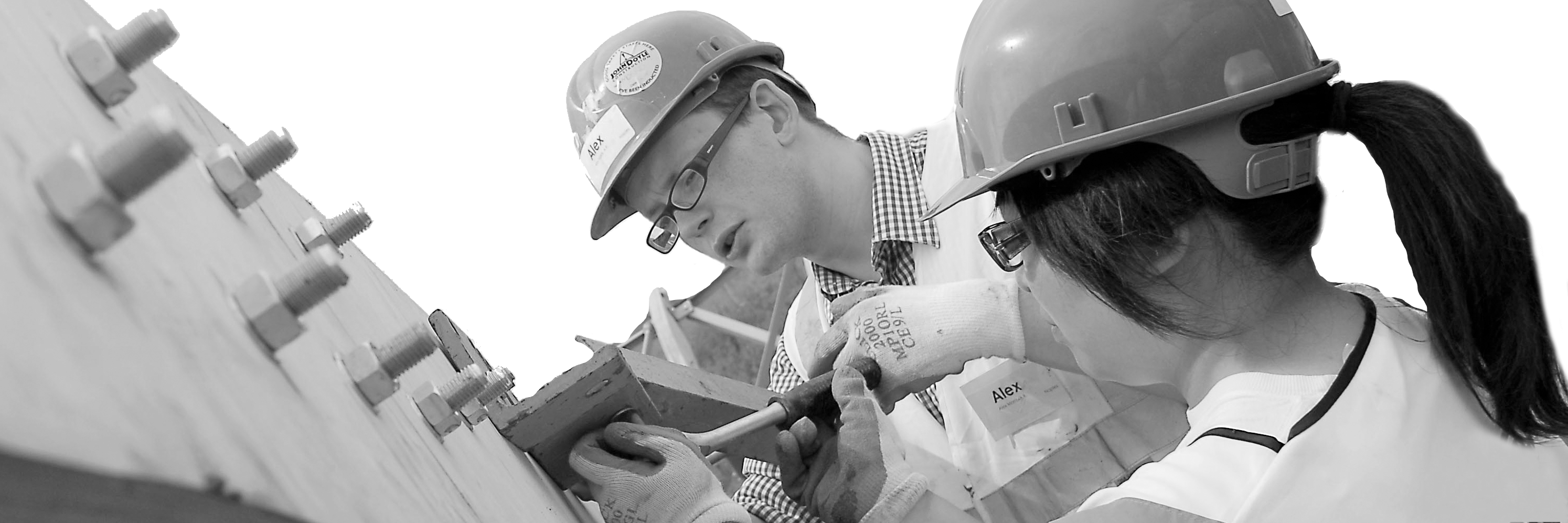 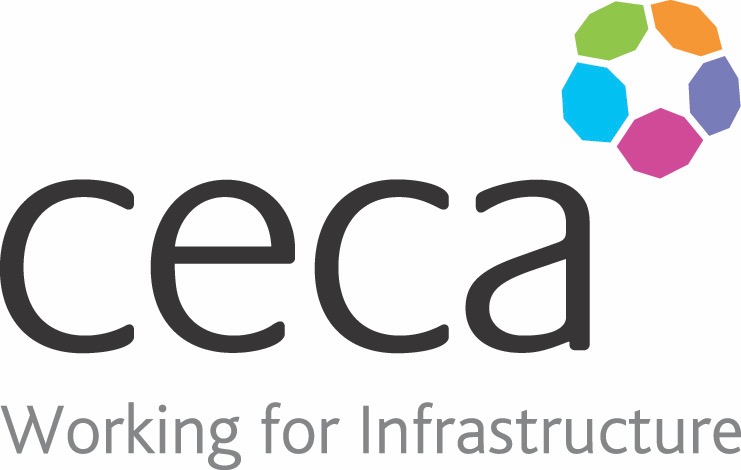 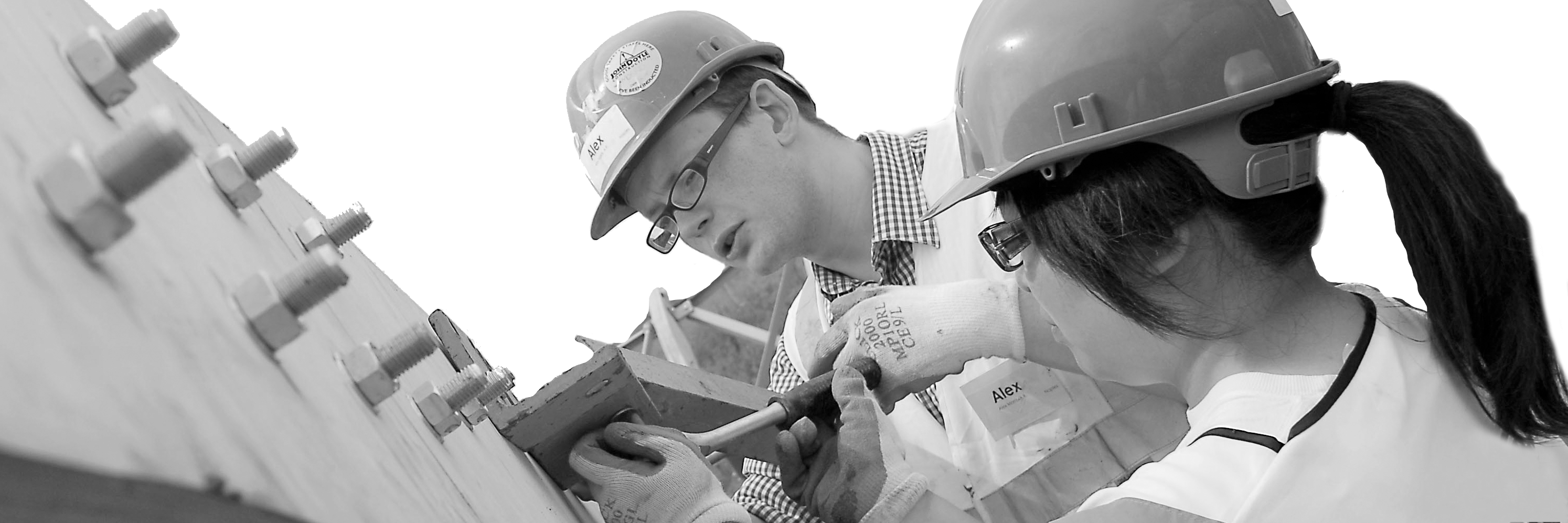 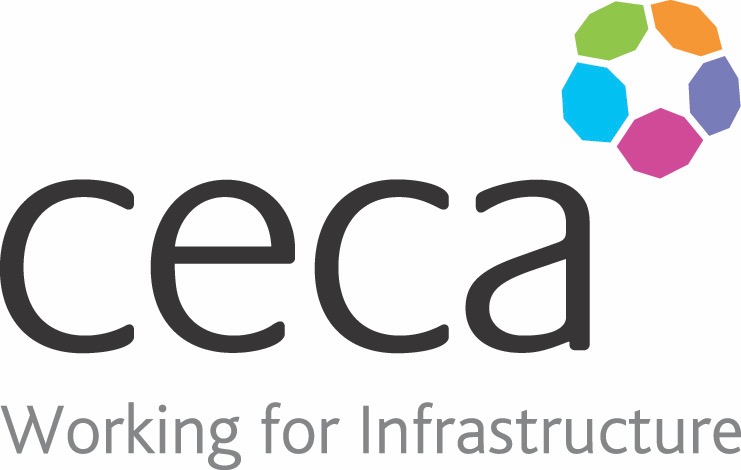 EMERGENCY FIRST AID AT WORK REFRESHERCompany name:
Company contact name:Company email:Contact tel:Delegate name:Job title:Delegate email:Delegate tel:Accounts Name:Accounts email: